ISTITUTO COMPRENSIVO VILLAFRANCA TIRRENA Codice Scuola MEIC819005 Via S. Giuseppe Calasanzio, 17- Tel./Fax 090/334517  C. F. 97105960831  98049 VILLAFRANCA TIRRENA (ME) E -mail meic819005@istruzione.it - meic819005@pec.istruzione.it Sito web: www.icvillafrancatirrena.edu.it_______________________________________________ADOZIONI LIBRI DI TESTOANNO SCOLASTICO ___-____DISCIPLINA______________________ CLASSE ______ ORDINE DI SCUOLA____________TESTO IN USO NELL’A.S. 2022-2023NUOVI TESTI ESAMINATI (in caso di proposta di nuova adozione)I SOTTOSCRITTI DOCENTI PROPONGONO:      DI CONFERMARE IL TESTO IN USO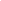       DI NON CONFERMARE IL TESTO IN USO E DI ADOTTARE, IN SOSTITUZIONE, IL SEGUENTE NUOVO 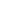       TESTO (*)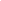 	DI ADOTTARE IL SEGUENTE NUOVO TESTO (scuola primaria) (*)TESTO SCELTO – A. S. 2023/2024PARERE DEL CONSIGLIO DI CLASSEIn data ______________________	il Consiglio di classe/interclasse, dopo l’esame e la comparazione dei testi, udita la relazione del proponente, ha espresso parere favorevole all’adozione del libro di testo sopra indicato.(*) Vedi relazione allegataData  						             FIRMA DOCENTI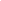 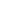 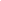 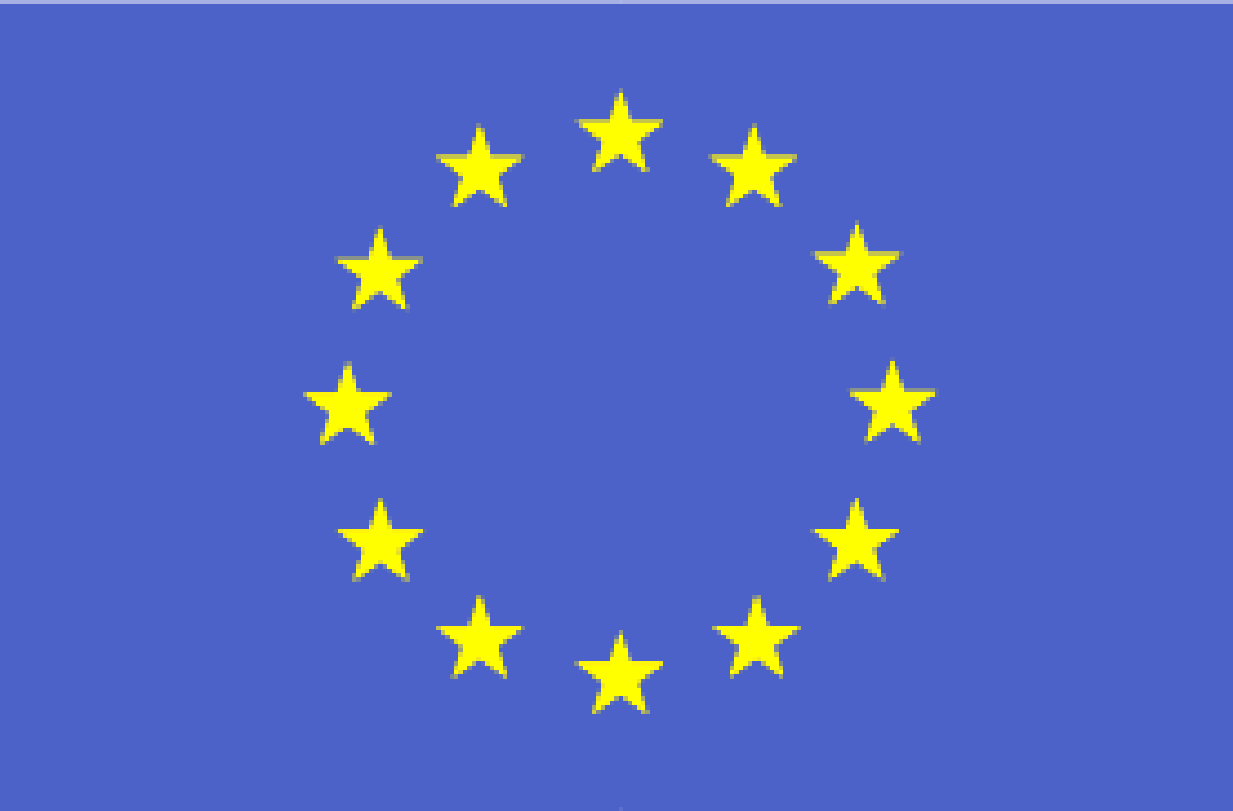 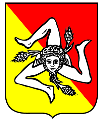 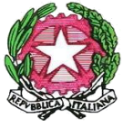 ISTITUTO COMPRENSIVO VILLAFRANCA TIRRENA Codice Scuola MEIC819005 Via S. Giuseppe Calasanzio, 17- Tel./Fax 090/334517  C. F. 97105960831  98049 VILLAFRANCA TIRRENA (ME) E -mail meic819005@istruzione.it - meic819005@pec.istruzione.it Sito web: www.icvillafrancatirrena.edu.itRELAZIONE Docente Relatore / Dipartimento disciplinare     Presentata dall’ ins.___________________________     per la scelta del libro di (indicare la materia)      per la classe _____   Primaria  _____ Plesso_________________Secondaria di Primo Grado_____ Motivi che hanno indotto a giudicarlo più adatto rispetto agli altri testi esaminati:  Data ………………………                                               			I componenti del Consiglio d’Interclasse/ del dipartimento disciplinare   Nome/ Firma                                                                                               ………………………………                                                                                               ………………………………                                                                                               ………………………………                                                                                               ………………………………                                                                                               ……………………………….TITOLOAUTOREVOLUMECODICE ISBNPREZZON.AUTORETITOLOEDITORE123TITOLOAUTOREVOLUMECODICE ISBNPREZZO